Фотоотчет о проведении мероприятия совместно с СОШ №72 «Азбука пешехода»Город, в котором 
С тобой мы живем, 
Можно по праву 
Сравнить с букварем.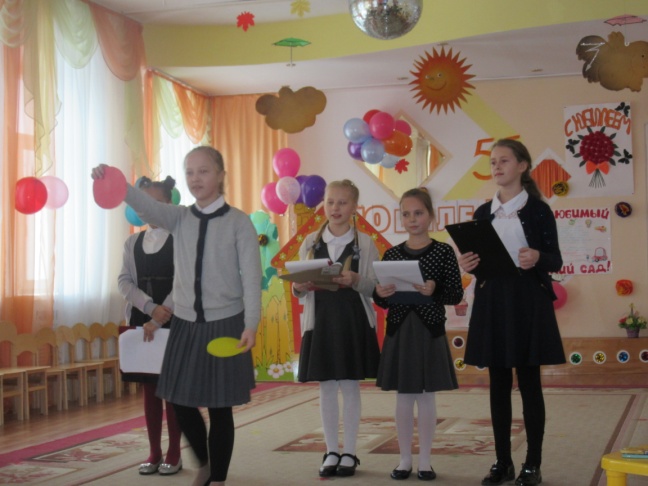 Азбукой улиц, 
Проспектов, дорог 
Город дает нам 
Все время урок.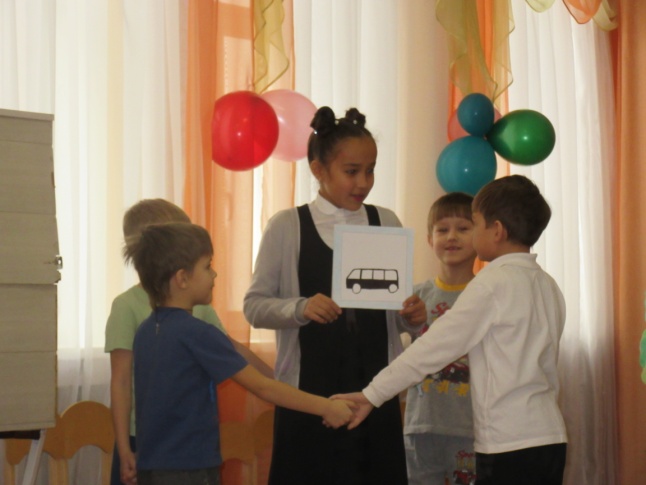 Вот она, азбука,— 
Над головой: 
Знаки развешаны 
Вдоль мостовой.
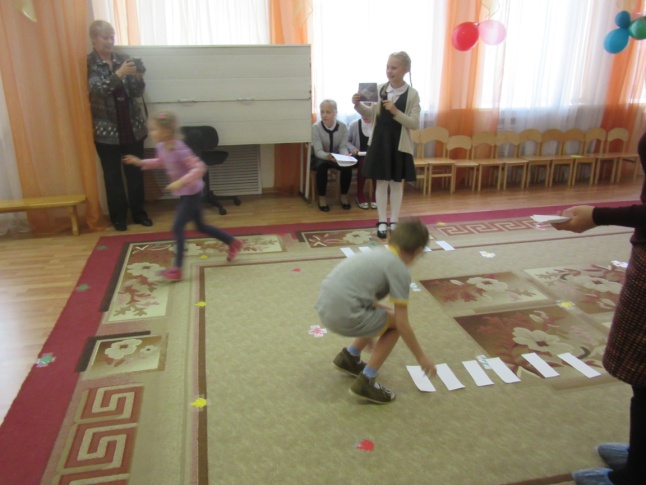 Азбуку города 
Помни всегда, 
Чтоб не случилась 
С тобою беда.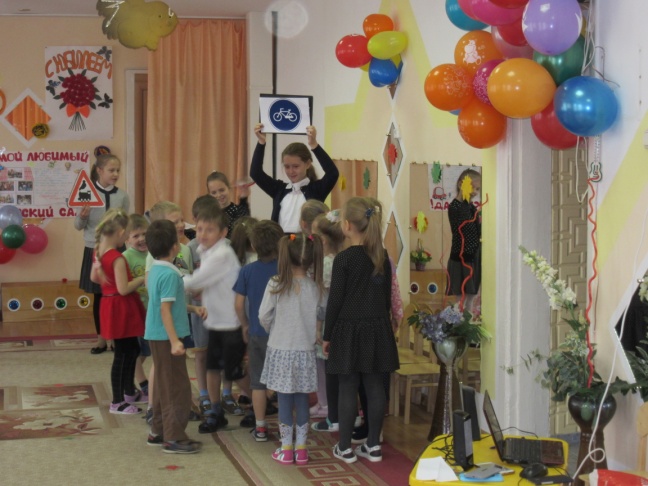 